INTRODUCCIONDesde que aparecieron  las redes sociales están influyendo de manera enorme en la vida de los adolescentes muchos de ellos terminan siendo dañados  por esta tecnología, debido a que no tienen ningún cuidado a la hora de crear su cuenta y configurarla. Mucho menos tienen cuidado de lo que publican, no toman conciencia de la importancia que tiene la privacidad de cada persona, no se dan cuenta que el contenido en sus cuentas puede ser usado  por  otras personas para hacerles mucho mal.Los adolescentes les parece que al tener más amigos agregados a sus cuentas son más importantes o más populares, es por esto  que agregan personas en forma indiscriminada, les dedican mucho tiempo a etas redes sociales dejando de lado sus actividades escolares y sus obligaciones caseras  y hasta convertirse en una adicción.  Mi intención no es satanizar las redes sociales  porque así como tienen desventajas también  tienen muchas ventajas solo hay que hacer buen uso de ellas. DESARROLLOLos seres humanos siempre se han relacionado por grupos: familiares, laborales, sentimentales, etc. En una red social los individuos están interconectados, interactúan y pueden tener más de un tipo de relación entre ellos.En la actualidad, el análisis de las redes sociales se ha convertido en un método de estudio en ciencias como la antropología o la sociología. Internet y las nuevas tecnologías favorecen el desarrollo y ampliación de las redes sociales.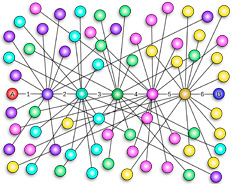 Seis grados de separaciónLa teoría de los seis grados de separación afirma que cada individuo del planeta está conectado con el resto. Esta relación se basa en una cadena de conocidos que no supera las 6 personas. Esta hipótesis ha intentado ser demostrada desde su origen a principios del siglo XX.La teoría reza que cada individuo conoce a una media de 100 personas. Si estas 100 personas difunden un mensaje a todos sus conocidos podemos transmitir información a 10.000 individuos fácilmente. Con la llegada de internet y las redes sociales online la teoría de los seis grados de separación ha recobrado fuerza. Las redes sociales Las  redes sociales en Internet  pueden ser definidas como sistemas, que permiten establecer relaciones con otros usuarios, a los que se puede conocer o no en la realidad. Cada una de estas relaciones, da un tipo de acceso a todas las personas que tienen algún vínculo con cada usuario, es decir los contactos de un contacto de  la  red lo que se denomina  técnicamente relaciones de segundo grado. Estas relaciones se establecen con personas más o menos conocidas. Las redes sociales, suponen un cambio total en el sistema de comunicación en los más jóvenes. Esta práctica, refleja el cambio de hábitos que han experimentado los adolescentes en los últimos años: ya no hay peleas por ver la televisión, discuten por la pantalla de su ordenador. Con el teléfono se cumple el mismo patrón: ya no se puede decir que los jóvenes pasen las tardes hablando a través de este aparato, sino que controlan la comunicación con todas sus amistades a través de Internet y mediante las redes sociales. La relación en las redes sociales, no es tan intensa en el plano físico como la presencial aunque ofrece cientos de maneras de comunicarse, sin la necesidad física de verse frente a frente: vídeo, audio, voz, imagen, texto, juegos, hay miles de adolescentes de todos los rincones del mundo en Internet con los que pueden establecer este tipo de relaciones virtuales. Para el adolescente, la red social es una prolongación de su mundo, del grupo donde se siente comprendido y con el que se identifica. En las redes sociales en Internet el sistema es abierto y se va construyendo con lo que cada suscripto a la red aporta. Cualquier persona se puede registrar en ellas, en algunas páginas de Web la mayoría de edad no se requiere.Facebook, Twitter, Badoo, My Space, Google+, Youtube, Linkedin, Tuenti, WordPress  son los más usados, Las redes sociales nos permiten comunicarnos, estar informados de forma global y el uso que se les da es infinito. En la última década, se ha producido una evolución espectacular de éstos y han pasado de ser una herramienta para mejorar la comunicación y la información, a crear una adicción en algunos de sus usuarios.Todos conocemos a alguien que no puede estar un día sin consultar sus redes sociales, o que poseen cuentas en todas éstas… hay que tener cuidado con el uso que se les da, ya que sobre todo el público adolescente es el más vulnerable a padecer adicciones o a darles un mal uso. La razón por la cual son adictivas, es porque nos hacen sentir el centro de atención, hacen que nos sintamos importantes y queremos pasar más y más tiempo viendo cómo los demás responden ante nuestras actuaciones.En 2011, se llevó a cabo un experimento en la Universidad de Maryland, en Estados Unidos, en el que se pidió a un millar de universitarios de 37 países que pasaran 24 horas sin internet ni medios de comunicación. Los resultados fueron curiosos. Después de pasar 24 horas sin conectarse, el 20% de los estudiantes manifestaron síntomas como los que se sufren en un síndrome de abstinencia, como ansiedad, desesperación, etc.También se ha demostrado que durante éstas prácticas se evidencian dos elementos propios del narcisismo: las ganas de protagonismo y la voluntad de aprovecharse de los demás. Y ésto, se agrava con aquellas personas que tienen más amigos en las redes sociales, los cuales suelen actualizar con más frecuencia y responden de forma agresiva ante las críticas.El problema de esta gran influencia, es que ha llegado a un punto en que, la forma en la que se interrelaciona en las redes sociales contribuye a la creación de nuestra identidad frente a los demás y frente a nosotros mismos. Se percibe que a través de las redes sociales, se tiene la oportunidad de convertirse en un personaje famoso en el mundo digital de forma más o menos sencilla.Es por eso, que en Estados Unidos se celebra el Día Nacional de la Desconexión (23 de Marzo), para intentar concienciar a la población para un empleo más sano de las redes sociales y que cuyo uso puede derivar en un narcisismo patológico.Como se ha comentado antes, el sector más vulnerable son los adolescentes, ya que están en un periodo evolutivo de cambio y de construcción de la identidad, por todo lo explicado anteriormente, por la libertad que les produce poder comunicarse a través de las redes, de conocer a gente y de expresarse,  hace que el acoso escolar haya dado paso al cyberbullying. Las redes les permiten, ser agresivos, críticos y humillar a otros, con la facilidad que supone no tener a la persona delante. El poder producir el mismo efecto en la otra persona (humillarla, criticarla, juzgarla…) sin necesidad de verla, hace que la maldad sea mayor, ya que visualizar el dolor en los demás nos frena (aunque sea un poco).Las redes sociales tienen infinidad de ventajas, pero hay que saber usarlas de forma correcta y con gran responsabilidad. Nunca hay que olvidar, que detrás de un comentario, hay un ordenador (o un móvil) y detrás de éste, una persona, con deseos, ilusiones y autoestima, que pueden ser destruidas en un abrir y cerrar de facebook. Aquí otros peligros que pueden causar las redes sociales especialmente el facebook.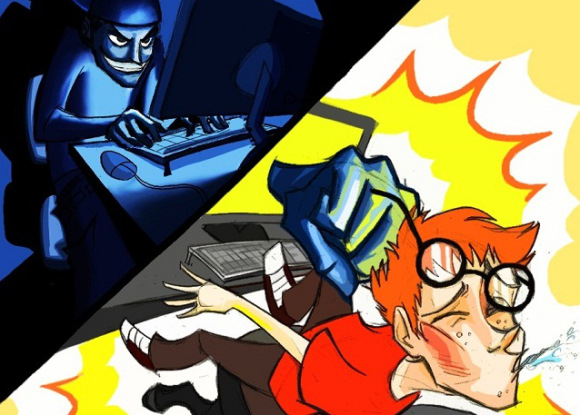 Expertos advierten que facebook puede causar depresión a adolescentesLa red social complicaría la situación de adolescentes con problemas de autoestima, según la Academia de Pediatría de EE.UU.A los daños potenciales vinculados con las redes sociales habría que agregar la depresión debida a Facebook, advirtió un importante grupo médico estadounidense, que asegura que puede afectar a los adolescentes obsesionados con el cibersitio y que tienen algún tipo de alteración.Los expertos difieren en cuanto a si el problema se trata de una variante de la depresión que aqueja a algunos adolescentes en otras circunstancias o si se trata de una condición distinta relacionada a la utilización del sitio.Sin embargo, existen aspectos únicos de Facebook que podrían convertirlo en un ambiente de socialización particularmente difícil de transitar para adolescentes con problemas de autoestima, dijo la doctora Gwenn O’Keeffe, pediatra de la zona de Boston y principal autora de las nuevas orientaciones para las redes de socialización que emitió la Academia de Pediatría de Estados Unidos.Las causas
Las páginas de Facebook pueden hacer que los chicos se sientan incluso peor si éstos creen que no están a la altura de sus amigos debido al número de visitas, mensajes actualizados y fotos de personas felices que la están pasando muy bien.Podría ser más doloroso que sentarse solo en una cafetería llena de personas en una escuela o que otros encuentros de la vida real que pueden hacer sentir mal a los adolescentes, dijo O’Keeffe, debido a que Facebook provee una visión distorsionada de lo que en verdad está ocurriendo.Las orientaciones solicitan a los pediatras que alienten a los padres al diálogo con sus hijos adolescentes sobre el uso de internet y que les adviertan sobre la depresión que puede causar Facebook, además de la existencia de la llamada ciberintimidación, los mensajes de contenido sexual y otros peligros de internet. Estas orientaciones fueron publicadas el lunes en internet por la publicación Pediatrics.Daños psicológicos
Según las orientaciones de la academia, el hostigamiento por internet “puede tener resultados psicológicos profundos”, entre ellos el suicidio. El año pasado fue muy difundido por la prensa el suicidio de una adolescente de Massachusetts de 15 años que sufría intimidación y hostigamiento en persona y en Facebook.La doctora Megan Moreno, de la Universidad de Wisconsin y especialista en Medicina para adolescentes, dijo que la utilización de Facebook puede mejorar la percepción de la conexión social entre los jóvenes equilibrados y tener el efecto contrario entre aquellos propensos a la depresión.Los padres deben desechar la idea de que la utilización de Facebook “infectará de alguna manera con depresión a sus hijos”, aseguró Moreno.Como muchos temas, las redes sociales son muy debatidas,  así como tiene aspectos negativos también tiene aspectos positivos como: Ayudan a muchas personas a sentirse socialmente aceptadasPermite conocer distintos puntos de vistaPueden aclarar dudas o intercambiar información sobre algún temaPermite crear vínculos más estrechos con personas (familiares, amigos, etc) sobre todo con personas que están lejos.CONCLUSIONESCon la aparición de las redes sociales virtuales se han dado muchos cambios en nuestras vidas especialmente en los adolescentes los cuales están siendo muy influenciados por estas nuevas tecnologías.Las nuevas tecnologías, en lo referente a las redes sociales han traído ventajas y desventajas, pero, en si las redes sociales no son buenas ni malas es el uso que le da cada persona a éstas tecnologías lo que las hace buenas o malas.Los adolescentes están usando mal las redes sociales según estudios realizados en diferentes países incluidos el Perú, se están causando daño a sí mismos como a los demás. Lo que más les importa es ser los más populares en la red y por lograrlo hacen cosas sorprendentes.